Демонстрационный вариантконтрольно- измерительных материалов для проведения в 2021 году промежуточной аттестации по алгебре в 8 классе по адаптированной программеСпецификация контрольных измерительных материалов для проведения промежуточной аттестации по алгебре в 8 классе по адаптированной программеНазначение КИМ:оценить уровень подготовки по алгебре обучающихся 8 класса по адаптированной программе; итоговый контроль.Документы, определяющие содержание КИМ:Закон Российской Федерации от 29.12.2012 г № 273-ФЗ «Об образовании в Российской Федерации».Федеральный государственный образовательный стандарт основного общего образования по математике (приказ Минобразования России от 17.12.2010 № 1897 «Об утверждении федерального образовательного стандарта основного общего образования» в редакции приказа от 31.12.2015 года №1577). учебно-методический комплект по математике: Алгебра: 8 класс: учебник для общеобразовательных организаций / А.Г. Мерзляк, В. Б. Полонский, М. С. Якир. – М.: Вентана-Граф, 2016.Преподавание ведётся в соответствии с авторской программой «Программа. Планирование учебного материала. Математика.» / авт.-сост. А.Г. Мерзляк, В. Б. Полонский, М. С. Якир. – М.: Вентана-Граф, 2016.На изучение отведено 3 часа в неделю. Материал для проведения промежуточной аттестации по математике составлен с учётом кодификатора, включающего те элементы содержания из «Обязательного минимума содержания основных образовательных программ», которые изучаются в 8 классе основной школы.Материал разработан на основе следующих материалов:Дидактические материалы по алгебре для 8 класса. А.Г. Мерзляк, В. Б. Полонский, Е.М. Рабинович, М. С. Якир. – М.: Вентана-Граф, 2016.Методическое пособие по алгебре для 8 класса. А.Г. Мерзляк, В. Б. Полонский, Е.В. Буцко, М. С. Якир. – М.: Вентана-Граф, 2015.Сайт ФИПИ: Демоверсии, спецификации, кодификаторы ГИА-9 2020 год (https://fipi.ru/oge/demoversii-specifikacii-kodifikatory ) Открытый банк заданий ГИА (https://fipi.ru/oge/otkrytyy-bank-zadaniy-oge#!/tab/173942232-2 ) Характеристика заданий. В работе используются задания с развернутым ответом. Всего заданий 6.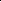 Распределение заданий КИМ по уровню сложностиПродолжительность выполнения работы 40 минутКритерий оценивания аттестационной работыКонтрольно-измерительные материалыдля проведения промежуточной аттестациипо предмету «Алгебра» для 8 классаИнструкция по выполнению работыОбщее время работы − 40 минут. Работа состоит из 6 заданий. Начать советуем с тех заданий, которые вызывают у Вас меньше затруднений, затем переходите к другим. Для экономии времени пропускайте задание, которое не удаётся выполнить сразу, и переходите к следующему. Если у Вас останется время, Вы сможете вернуться к пропущенным заданиям.Все необходимые вычисления, преобразования и т. д. выполняйте в черновике. Если в ответе получена обыкновенная дробь, обратите её в десятичную.Задания можно выполнять в любом порядке. Текст задания переписывать не надо, необходимо только указать его номер. Обращаем Ваше внимание на то, что записи в черновике не будут учитываться при оценивании работы. Желаем успеха!1. Упростите выражение:  .2. Найдите значение выражения:     .3. Решите уравнение:   .4. Найдите корни уравнения:        .5. Найдите периметр прямоугольника, длина которого на  больше ширины, а площадь равна 126 см2. 6. Решите систему неравенств:  Уровень   сложности заданийКоличество заданийМаксимальный баллБазовый уровень     (1- 6)66Итого66Отметка «2»«3»«4»«5»Количество набранных баллов0–23-456